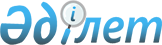 Об утверждении Положения о государственном учреждении "Отдел ветеринарии акимата Камыстинского района"
					
			Утративший силу
			
			
		
					Постановление акимата Камыстинского района Костанайской области от 20 февраля 2015 года № 20. Зарегистрировано Департаментом юстиции Костанайской области 11 марта 2015 года № 5413. Утратило силу постановлением акимата Камыстинского района Костанайской области от 15 июня 2016 года № 89      Сноска. Утратило силу постановлением акимата Камыстинского района Костанайской области от 15.06.2016 № 89

      В соответствии со статьей 31 Закона Республики Казахстан от 23 января 2001 года "О местном государственном управлении и самоуправлении в Республике Казахстан", Указом Президента Республики Казахстан от 29 октября 2012 года № 410 "Об утверждении Типового положения государственного органа Республики Казахстан" акимат Камыстинского района ПОСТАНОВЛЯЕТ:

      1. Утвердить прилагаемое Положение о государственном учреждении "Отдел ветеринарии акимата Камыстинского района".

      2. Настоящее постановление вводится в действие по истечении десяти календарных дней после дня его первого официального опубликования.

 Положение о государственном учреждении
"Отдел ветеринарии акимата Камыстинского района"
1. Общие положения      1. Государственное учреждение "Отдел ветеринарии акимата Камыстинского района" является государственным органом Республики Казахстан, осуществляющим руководство в сфере ветеринарии.

      2. Государственное учреждение "Отдел ветеринарии акимата Камыстинского района" имеет ведомство:

      Государственное коммунальное предприятие "Камыстинская районная ветеринарная станция" государственного учреждения "Отдел ветеринарии акимата Камыстинского района".

      3. Государственное учреждение "Отдел ветеринарии акимата Камыстинского района" осуществляет свою деятельность в соответствии с Конституцией и законами Республики Казахстан, актами Президента и Правительства Республики Казахстан, иными нормативными правовыми актами, а также настоящим Положением.

      4. Государственное учреждение "Отдел ветеринарии акимата Камыстинского района" является юридическим лицом в организационно-правовой форме государственного учреждения, имеет печать и штампы со своим наименованием на государственном языке, бланки установленного образца, в соответствии с законодательством Республики Казахстан счета в органах казначейства.

      5. Государственное учреждение "Отдел ветеринарии акимата Камыстинского района" вступает в гражданско-правовые отношения от собственного имени.

      6. Государственное учреждение "Отдел ветеринарии акимата Камыстинского района" имеет право выступать стороной гражданско-правовых отношений от имени государства, если оно уполномочено на это в соответствии с законодательством.

      7. Государственное учреждение "Отдел ветеринарии акимата Камыстинского района" по вопросам своей компетенции в установленном законодательством порядке принимает решения, оформляемые приказами руководителя государственного учреждения "Отдел ветеринарии акимата Камыстинского района" и другими актами, предусмотренными законодательством Республики Казахстан.

      8. Структура и лимит штатной численности государственного учреждения "Отдел ветеринарии акимата Камыстинского района" утверждаются в соответствии с действующим законодательством.

      9. Местонахождение юридического лица: 110800, Республика Казахстан, Костанайская область, Камыстинский район, село Камысты, улица 50 лет Октября, дом 1 А.

      10. Полное наименование государственного органа – государственное учреждение "Отдел ветеринарии акимата Камыстинского района".

      11. Настоящее  Положение является учредительным документом государственного учреждения "Отдел ветеринарии акимата Камыстинского района".

      12. Финансирование деятельности государственного учреждения "Отдел ветеринарии акимата Камыстинского района" осуществляется из местного бюджета.

      13. Государственному учреждению "Отдел ветеринарии акимата Камыстинского района" запрещается вступать в договорные отношения с субъектами предпринимательства на предмет выполнения обязанностей, являющихся функциями государственного учреждения "Отдел ветеринарии акимата Камыстинского района".

      Если государственному учреждению "Отдел ветеринарии акимата Камыстинского района" законодательными актами предоставлено право осуществлять приносящую доходы деятельность, то доходы, полученные от такой деятельности, направляются в доход государственного бюджета.

 2. Миссия, основные задачи, функции, права и обязанности государственного учреждения      14. Миссия государственного учреждения "Отдел ветеринарии акимата Камыстинского района": реализация государственной политики в области ветеринарии в пределах своей компетенции.

      15. Задачи:

      1) защита животных от болезней и их лечение;

      2) охрана здоровья населения от болезней, общих для животных и человека;

      3) обеспечение ветеринарно-санитарной безопасности;

      4) охрана территории Республики Казахстан от заноса и распространения заразных и экзотических болезней животных из других государств;

      5) предупреждение и ликвидация загрязнения окружающей среды при осуществлении физическими и юридическими лицами деятельности в области ветеринарии;

      6) иные задачи, предусмотренные законодательством Республики Казахстан.

      16. Функции:

      Функции государственного учреждения "Отдел ветеринарии акимата Камыстинского района":

      1) внесение в местный представительный орган области для утверждения правил содержания животных, правил содержания и выгула собак и кошек, правил отлова и уничтожения бродячих собак и кошек, предложений по установлению границ санитарных зон содержания животных;

      2) организация отлова и уничтожения бродячих собак и кошек;

      3) организация строительства скотомогильников (биотермических ям) и обеспечение их содержания в соответствии с ветеринарными (ветеринарно-санитарными) требованиями;

      4) организация государственных комиссий по приему в эксплуатацию объектов производства, осуществляющих выращивание животных, заготовку (убой), хранение, переработку и реализацию животных, продукции и сырья животного происхождения, а также организаций по производству, хранению и реализации ветеринарных препаратов, кормов и кормовых добавок;

      5) обезвреживание (обеззараживание) и переработка без изъятия животных, продукции и сырья животного происхождения, представляющих опасность для здоровья животных и человека;

      6) возмещение владельцам стоимости обезвреженных (обеззараженных) и переработанных без изъятия животных, продукции и сырья животного происхождения, представляющих опасность для здоровья животных и человека;

      7) утверждение списка государственных ветеринарных врачей, имеющих право выдачи ветеринарно-санитарного заключения на объекты государственного ветеринарно-санитарного контроля и надзора;

      8) выдача акта эпизоотологического обследования;

      9) осуществление государственного ветеринарно-санитарного контроля и надзора на предмет соблюдения требований законодательства Республики Казахстан в области ветеринарии:

      на объектах внутренней торговли;

      на объектах производства, осуществляющих выращивание животных, заготовку (убой), хранение, переработку и реализацию животных, продукции и сырья животного происхождения, а также в организациях по хранению и реализации ветеринарных препаратов, кормов и кормовых добавок (за исключением связанных с импортом и экспортом);

      у лиц, осуществляющих предпринимательскую деятельность в области ветеринарии за исключением производства ветеринарных препаратов;

      при транспортировке (перемещении), погрузке, выгрузке перемещаемых (перевозимых) объектов в пределах соответствующей административно-территориальной единицы, за исключением их экспорта (импорта) и транзита;

      на всех видах транспортных средств, по всем видам тары, упаковочных материалов, которые могут быть факторами передачи возбудителей болезней животных, за исключением экспорта (импорта) и транзита;

      на скотопрогонных трассах, маршрутах, территориях пастбищ и водопоя животных, по которым проходят маршруты транспортировки (перемещения);

      на территориях, в производственных помещениях и за деятельностью физических и юридических лиц, выращивающих, хранящих, перерабатывающих, реализующих или использующих перемещаемые (перевозимые) объекты, за исключением экспорта (импорта) и транзита;

      10) осуществление государственного ветеринарно-санитарного контроля и надзора за соблюдением зоогигиенических и ветеринарных (ветеринарно-санитарных) требований при размещении, строительстве, реконструкции и вводе в эксплуатацию скотомогильников (биотермических ям), объектов государственного ветеринарно-санитарного контроля и надзора, связанных с содержанием, разведением, использованием, производством, заготовкой (убоем), хранением, переработкой и реализацией, а также при транспортировке (перемещении) перемещаемых (перевозимых) объектов;

      11) организация проведения ветеринарных мероприятий по энзоотическим болезням животных на территории соответствующей административно-территориальной единицы;

      12) организация проведения мероприятий по идентификации сельскохозяйственных животных, ведению базы данных по идентификации сельскохозяйственных животных;

      13) внесение предложений в местный исполнительный орган области, города республиканского значения, столицы по ветеринарным мероприятиям по профилактике заразных и незаразных болезней животных;

      14) внесение предложений в местный исполнительный орган области, города республиканского значения, столицы по перечню энзоотических болезней животных, профилактика и диагностика которых осуществляются за счет бюджетных средств;

      15) организация хранения ветеринарных препаратов, приобретенных за счет бюджетных средств, за исключением республиканского запаса ветеринарных препаратов;

      16) внесение предложений в местный исполнительный орган области о ветеринарных мероприятиях по обеспечению ветеринарно-санитарной безопасности на территории соответствующей административно-территориальной единицы;

      17) организация санитарного убоя больных животных;

      18) осуществление в интересах местного государственного управления иных полномочий, возлагаемых на местные исполнительные органы законодательством Республики Казахстан.

      Функции ведомства:

      1) проведения ветеринарных мероприятий против особо опасных, незаразных и энзоотических болезней животных;

      2) проведения идентификации сельскохозяйственных животных;

      3) оказания услуг по искусственному осеменению сельскохозяйственных животных;

      4) отлова и уничтожения бродячих собак и кошек;

      5) ведения базы данных по идентификации сельскохозяйственных животных и выдачи выписки из нее;

      6) отбора проб биологического материала и доставки их в ветеринарную лабораторию;

      7) оказания услуг по транспортировке больных животных на санитарный убой;

      17. Права и обязанности:

      1) запрашивать и получать необходимую информацию, документы и иные материалы от государственных органов и должностных лиц;

      2) требовать устранение выявленных нарушений и недостатков в ходе исполнения законов Республики Казахстан, актов и поручений акима области и района;

      3) обязан соблюдать действующее законодательство Республики Казахстан, а так же исполнять возложенные на него задачи и функции;

      4) осуществлять иные права и обязанности предусмотренные законодательством Республики Казахстан.

 3. Организация деятельности государственного учреждения      18. Руководство государственным учреждением "Отдел ветеринарии акимата Камыстинского района" осуществляется первым руководителем, который несет персональную ответственность за выполнение возложенных на государственное учреждение "Отдел ветеринарии акимата Камыстинского района" задач и осуществление им своих функций.

      19. Первый руководитель государственного учреждения "Отдел ветеринарии акимата Камыстинского района" назначается на должность и освобождается от должности акимом Камыстинского района.

      20. Полномочия первого руководителя государственного учреждения "Отдел ветеринарии акимата Камыстинского района":

      1) представляет государственное учреждение "Отдел ветеринарии акимата Камыстинского района" в государственных органах и иных организациях в пределах своей компетенции;

      2) действует без доверенности от имени государственного учреждения "Отдел ветеринарии акимата Камыстинского района";

      3) несет персональную ответственность за работу по противодействию коррупции;

      4) в соответствии с законодательством назначает на должность и освобождает от должности работников государственного учреждения "Отдел ветеринарии акимата Камыстинского района";

      5) в пределах своей компетенции издает приказы;

      6) в установленном законодательством порядке налагает дисциплинарные взыскания и применяет меры поощрения к сотрудникам государственного учреждения "Отдел ветеринарии акимата Камыстинского района";

      7) осуществляет иные полномочия, предусмотренные законодательством Республики Казахстан.

      Режим работы устанавливается в соответствии с регламентом работы государственного учреждения "Отдел ветеринарии акимата Камыстинского района", утвержденного приказом первого руководителя государственного учреждения "Отдел ветеринарии акимата Камыстинского района".

      Исполнение полномочий первого руководителя государственного учреждения "Отдел ветеринарии акимата Камыстинского района" в период его отсутствия осуществляется лицом, его замещающим в соответствии с действующим законодательством.

 4. Имущество государственного учреждения      21. Государственное учреждение "Отдел ветеринарии акимата Камыстинского района" может иметь на праве оперативного управления обособленное имущество в случаях, предусмотренных законодательством.

      Имущество государственного учреждения "Отдел ветеринарии акимата Камыстинского района" формируется за счет имущества, переданного ему собственником, а также имущества (включая денежные доходы), приобретенного в результате собственной деятельности и иных источников, не запрещенных законодательством Республики Казахстан.

      22. Имущество, закрепленное за государственным учреждением "Отдел ветеринарии акимата Камыстинского района" относится к коммунальной собственности.

      23. Государственное учреждение "Отдел ветеринарии акимата Камыстинского района" не вправе самостоятельно отчуждать или иным способом распоряжаться закрепленным за ним имуществом и имуществом, приобретенным за счет средств, выданных ему по плану финансирования, если иное не установлено законодательством.

 5. Реорганизация и упразднение государственного учреждения      24. Реорганизация и упразднение государственного учреждения "Отдел ветеринарии акимата Камыстинского района" осуществляются в соответствии с законодательством Республики Казахстан.

 6. Перечень организаций, находящихся в ведении государственного учреждения "Отдел ветеринарии акимата Камыстинского района"      25. Государственное коммунальное предприятие "Камыстинская районная ветеринарная станция" государственного учреждения "Отдел ветеринарии акимата Камыстинского района".


					© 2012. РГП на ПХВ «Институт законодательства и правовой информации Республики Казахстан» Министерства юстиции Республики Казахстан
				
      Исполняющий обязанности
Акима района

Е. Карбозов
Утверждено
постановлением акимата
от 20 февраля 2015 года № 20